Financial Assistant –Temporary Part-time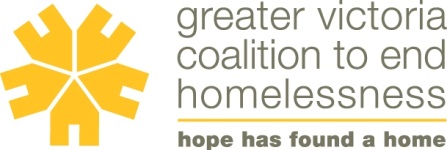 Reports to the Administrative Coordinator; works collaboratively with program and project staff.Qualifications:Minimum 2 years experience with financial record-keepingExperience in Not-for Profit and Charitable Status accounting preferredExtensive knowledge of Sage 50 accounting software preferred Extensive knowledge of Excel: spreadsheet development, formulas, chartsKnowledge of Accrual AccountingKnowledge of Microsoft Outlook and SharepointWho We AreThe Greater Victoria Coalition to End Homelessness (Coalition) is a non-profit societycommitted to addressing homelessness in Greater Victoria. The Coalition was formed in 2008and consists of over 40 stakeholder organizations including: service providers, non-profitorganizations, all levels of government, businesses, postsecondary institutions, the faithcommunity, and people with a lived experience of homelessness.The Coalition is the backbone organization dedicated to coordinating various dimensions andcollaborators within a system-wide response to a range of issues related to homelessness. TheCoalition establishes the vision and strategy, supports coordinated activities, establishes sharedmeasurement activities, builds public will, advances policy and mobilizes funding. This suite ofactivities supports a region-wide, coordinated response to homelessness and ensures thiscollective effort maintains momentum and results in maximum impact.Bookkeeping in Sage 50Upkeep of supporting Excel spreadsheetsFinancial CoordinationMonth-end and quarterly Financial ReportingAnnual Audit PreparationUpdate Administrative Manual – financial sectionSalary: negotiable.Contract – 1-2 days/week. Open until filled.Key Deliverables:Bookkeeping: process accounts payable; update Journal Entry spreadsheet.Rationalize existing accounting system to properly support operations funding, grant funding, and project reporting, utilizing Sage 50 accounting software and Excel spreadsheets.Month-end Financial Statements: process credit card reports, prepaid month-end and quarterly financial statements, reconcile bank statements to ledger, update Major Funder, Prepaid and Deferred Revenue spreadsheets, Charitable donations receipts and membership spreadsheets.Maintain confidentiality and diplomacy with collaborative professionalism, including confidential PIPA and employee files. Bring the Administrative Manual up to date with respect to the processing of income/expenditures and project accounts reporting.Other support duties as requested such as filing.In all activities, refer to the Administrative Manual, the Coalition Policy Manual and the Human Resources Policy Manual for procedures and timeframes. 